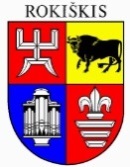 ROKIŠKIO RAJONO SAVIVALDYBĖS TARYBASPRENDIMASDĖL FINANSINĖS PARAMOS GYDYTOJAMS, ATVYKSTANTIEMS DIRBTI Į ROKIŠKIO RAJONO ASMENS SVEIKATOS PRIEŽIŪROS ĮSTAIGAS, SKYRIMO TVARKOS APRAŠO PATVIRTINIMO2020 m. liepos 31 d. Nr. TS-    RokiškisVadovaudamasis Lietuvos Respublikos vietos savivaldos įstatymo 6 straipsnio 18 punktu, 16 straipsnio 4 dalimi, įgyvendindama Rokiškio rajono strateginį plėtros planą iki 2022 metų, patvirtintą 2014 m. rugsėjo 26 d. sprendimu Nr. TS-159 „ Dėl Rokiškio rajono savivaldybės strateginio planavimo organizavimo tvarkos aprašo ir Rokiškio rajono strateginio plėtros plano iki 2022 metų patvirtinimo“ , Rokiškio rajono savivaldybės taryba n u s p r e n d ž i a:1. Patvirtinti Finansinės paramos gydytojams, atvykstantiems dirbti į Rokiškio rajono asmens sveikatos priežiūros įstaigas, skyrimo tvarkos aprašą (pridedama).2. Įpareigoti Rokiškio rajono savivaldybės administraciją kiekvienų metų savivaldybės biudžete suplanuoti tikslines lėšas finansavimui teikti. Sprendimas per vieną mėnesį gali būti skundžiamas Regionų apygardos administraciniam teismui, skundą (prašymą) paduodant bet kuriuose šio teismo rūmuose Lietuvos Respublikos administracinių bylų teisenos įstatymo nustatyta tvarka.Savivaldybės meras     				Ramūnas GodeliauskasEvelina GrėbliauskienėPATVIRTINTARokiškio rajono savivaldybės tarybos                                                                                    2020 m. liepos 31 d. sprendimu Nr. TS-FINANSINĖS PARAMOS GYDYTOJAMS, ATVYKSTANTIEMS DIRBTI Į ROKIŠKIO RAJONO ASMENS SVEIKATOS PRIEŽIŪROS ĮSTAIGAS, SKYRIMOTVARKOS APRAŠASI SKYRIUSBENDROSIOS NUOSTATOS 1. Finansinės paramos gydytojams, atvykstantiems dirbti į Rokiškio rajono asmens sveikatos priežiūros įstaigas, kurių steigėjas yra Rokiškio rajono savivaldybės Taryba, skyrimo tvarkos aprašas (toliau – aprašas) nustato finansinės paramos dydį ir finansinės paramos skyrimo tvarką trūkstamų specialybių gydytojams, siekiant pritraukti dirbti Rokiškio rajone esančiose asmens sveikatos priežiūros įstaigose. 2. Aprašo tikslas – nustatyti finansinės paramos skyrimo atvykstantiems dirbti trūkstamos specialybės gydytojams į Rokiškio rajono  asmens sveikatos priežiūros įstaigas (toliau – ASPĮ) tvarką, siekiant skatinti atvykti dirbti į ASPĮ tam, kad būtų užtikrintas kokybiškas ir prieinamas asmens sveikatos priežiūros paslaugų teikimas Rokiškio rajono gyventojams.3. Apraše vartojamos sąvokos:3.1. ASPĮ – visos Rokiškio rajone esančios asmens sveikatos priežiūros įstaigos (kurių steigėjas yra Rokiškio rajono savivaldybės Taryba) sudariusios paslaugų teikimo sutartis su teritorine ligonių kasa;  3.2. Atvykęs trūkstamos specialybės gydytojas (toliau – gydytojas) – į Rokiškio rajoną atvykęs dirbti gydytojas, kurio specialybė įrašyta į Rokiškio rajone trūkstamų specialybių gydytojų sąrašą; 3.3. Finansinė parama – gydytojui mokama nustatyto dydžio  kompensacija, susiejant pagal kitus teisės aktus,  skirta gydytojo poreikiams tenkinti. Pirmus 4 metus mokama po 3000,00 Eur, paskutinius penktus metus - 6000,00 Eur.3.4. Nepiniginių priemonių planas – ASPĮ, kuriai reikalingas gydytojas specialistas, parengtas darbo vietos būsimam darbuotojui sukūrimo planas, numatytas darbo organizavimo būdas, techninio aprūpinimo galimybės, darbo apmokėjimo sistema, kvalifikacijos kėlimo galimybės;4. Kitos apraše vartojamos sąvokos suprantamos taip, kaip jos apibrėžiamos Lietuvos Respublikos medicinos praktikos įstatyme ir kituose teisės aktuose.II SKYRIUSFINANSINĖS PARAMOS DYDIS IR JOS TAIKYMO TVARKA  5. Finansinė parama – gydytojui skiriama nustatyto dydžio  kompensacija: po 3000,00 Eur  kasmet mokama pirmus 4 darbo metus, paskutinius penktus darbo metus - 6000,00 Eur.  Finansinė parama, nustatyto dydžio kompensacija, gydytojui gali būti skirta vieną kartą, bendra suma vienam gydytojui negali viršyti 18000,00 Eur.6. Maksimali finansinė parama  gali būti skiriama, jei gydytojas ASPĮ dirba visu darbo krūviu (dirba ne mažiau 1 etato krūviu).7. Kasmetinei finansinei paramai gauti,  gydytojas įsipareigoja ASPĮ dirbti ne trumpiau kaip 1 metus nuo pirmos darbo dienos ASPĮ (nėštumo ir gimdymo atostogų bei atostogų vaikui prižiūrėti laikotarpis neįskaičiuojamas).8. Gydytojas, kuris buvo pasinaudojęs finansine parama rezidentūros studijoms apmokėti pagal 2020 m. liepos 31 d. sprendimo Nr. TS- „Dėl finansinės paramos rezidentams, atvykstantiems dirbti į Rokiškio rajono asmens sveikatos priežiūros įstaigas, skyrimo tvarkos aprašo patvirtinimo“, finansinė parama neteikiama.9. Nėštumo ir gimdymo atostogų bei atostogų vaikui prižiūrėti metu finansinė parama nemokama. Jos mokėjimas tęsiamas gydytojui grįžus į darbą ASPĮ. 10. Finansinė parama išmokama dalimis per 5 metus iš eilės. Pirmoji finansinės paramos dalis išmokama po 12 mėn. nuo darbo pradžios ASPĮ, antroji – po 24 mėn., trečioji – po 36 mėn., ketvirtoji – po 48 mėn., penktoji – po 60 mėn. 11. ASPĮ kasmet iki gruodžio 1 d. pateikia Rokiškio rajono savivaldybės (toliau – savivaldybė) administracijai trūkstamų specialybių gydytojų sąrašus.  12. Savivaldybės administracijos direktoriaus įsakymu sudaryta Finansinės paramos gydytojams skyrimo komisija (toliau – komisija) iki einamųjų metų gruodžio 15 d. sudaro bendrą ASPĮ trūkstamų specialybių gydytojų sąrašą, kuris tvirtinamas savivaldybės administracijos direktoriaus įsakymu. III SKYRIUSDOKUMENTŲ PATEIKIMO IR FINANSAVIMO TVARKA13. Nustatytos formos prašymą (priedas) dėl 5 punkte nurodytos finansinės paramos skyrimo ASPĮ vadovas teikia savivaldybės administracijos direktoriui. Prie prašymo pridedami prašymo formoje nurodyti dokumentai ir nepiniginių priemonių planas. 14. Prašymas gali būti pateiktas paštu, elektroniniu būdu ar savivaldybės administracijoje.15. ASPĮ prašymą nagrinėja savivaldybės administracijos direktoriaus įsakymu patvirtinta Finansavimo teikimo atvykstantiems dirbti į Rokiškio rajono savivaldybės sveikatos priežiūros įstaigas trūkstamos specialybės gydytojams ir rezidentams komisija (toliau – komisija). 16. Komisija savo darbe vadovaujasi savivaldybės administracijos direktoriaus įsakymu patvirtintais komisijos darbo nuostatais ir šiuo aprašu.17. Komisija apsvarsto ASPĮ vadovo prašymą ir teikia savivaldybės administracijos direktoriui motyvuotą siūlymą:17.1. skirti finansinę paramą;17.2. neskirti finansinės paramos (nurodo neskyrimo motyvus). 18. Sprendimą dėl finansinės paramos skyrimo priima savivaldybės administracijos direktorius. 19. Savivaldybės administracijos vyriausiasis specialistas (savivaldybės gydytojas) (toliau – savivaldybės gydytojas) rengia savivaldybės administracijos direktoriaus įsakymą dėl finansinės paramos skyrimo.20. ASPĮ apie priimtą sprendimą dėl finansavimo teikimo taikant finansinę paramą gydytojui informuojama ne vėliau kaip per 5 darbo dienas nuo sprendimo priėmimo dienos. Įstaigai elektroniniu būdu ar registruotu paštu prašyme nurodytu adresu išsiunčiama arba įteikiama savivaldybės administracijos direktoriaus įsakymo kopija.21. Savivaldybės administracijos direktorius ar jo įgaliotas asmuo pasirašo sutartį su ASPĮ dėl finansavimo teikimo taikant finansinę paramą. 22. Nuo savivaldybės administracijos ir ASPĮ sutarties įsigaliojimo dienos, ASPĮ su gydytoju sudaro finansinės paramos teikimo sutartį, kurioje turi būti numatyti ASPĮ ir gydytojo įsipareigojimai, šalių  teisės ir pareigos, atsakomybė, sutarties nutraukimo tvarka ir pasekmės. 23. Pasirašytos sutarties su gydytoju kopija, patvirtinta teisės aktų nustatyta tvarka, per 10 dienų nuo sutarties pasirašymo dienos privalo būti pateikta savivaldybės administracijai ir saugoma kaip neatsiejama aprašo 20 punkte nurodytos sutarties dalis. 24. Už sutartinių įsipareigojimų įvykdymą atsakinga ASPĮ, pasiūliusi gydytojo kandidatūrą ir su juo sudariusi sutartį. IV SKYRIUSAPRAŠO ĮGYVENDINIMAS IR FINANSAVIMAS25. Aprašo įgyvendinimą koordinuoja savivaldybės administracijos Socialinės paramos ir sveikatos skyrius.26. Aprašui įgyvendinti lėšos skiriamos ir kiekvienais metais numatomos savivaldybės Socialinės paramos ir sveikatos apsaugos paslaugų kokybės gerinimo programoje.27. ASPĮ, kuriai reikalingas gydytojas specialistas, privalo parengti darbo vietos būsimam darbuotojui sukūrimo (nepiniginių priemonių) planą, numatyti darbo organizavimo būdą, techninio aprūpinimo galimybes, darbo apmokėjimo sistemą, kvalifikacijos kėlimo galimybes. Nepiniginių priemonių planas teikiamas su prašymu dėl finansinės paramos skyrimo. V SKYRIUS ATSAKOMYBĖ28. ASPĮ vadovas privalo ne vėliau kaip per 10 darbo dienų raštu informuoti savivaldybės administraciją, jeigu gydytojas nutraukia darbo santykius su ASPĮ.29. ASPĮ už gautas lėšas atsiskaito savivaldybės administracijos ir įstaigos sutartyje nustatyta tvarka ir terminais.30. ASPĮ, pasiūliusi gydytojo kandidatūrą ir su juo sudariusi sutartį, atsako už pateiktos informacijos ir duomenų teisingumą ir sutartinių įsipareigojimų vykdymą.VI SKYRIUSBAIGIAMOSIOS NUOSTATOS31. Tai, kas nereglamentuota apraše, sprendžiama taip, kaip numatyta kituose Lietuvos Respublikos teisės aktuose.32. Aprašą tvirtina, keičia ir pildo savivaldybės taryba._____________________Finansinės paramos gydytojams, atvykstantiems dirbti į Rokiškio rajono asmens sveikatos priežiūrosįstaigas, skyrimo tvarkos aprašopriedas(Prašymo forma)_________________________________________________                             (Įstaigos pavadinimas)Rokiškio rajono savivaldybės administracijos direktoriuiPRAŠYMAS DĖL FINANSINĖS PARAMOS GYDYTOJUI SKYRIMO______________(data)________________(sudarymo vieta)______________Rokiškio rajono savivaldybės tarybaiROKIŠKIO RAJONO SAVIVALDYBĖS TARYBOS SPRENDIMO „DĖL FINANSINĖS PARAMOS GYDYTOJAMS, ATVYKSTANTIEMS DIRBTI Į ROKIŠKIO RAJONO ASMENS SVEIKATOS PRIEŽIŪROS ĮSTAIGAS, SKYRIMO TVARKOS APRAŠO PATVIRTINIMO“ AIŠKINAMASIS RAŠTASParengto sprendimo projekto tikslai ir uždaviniai. Tarybos sprendimo projekto tikslas – patvirtinti finansinės paramos gydytojams, atvykstantiems dirbti į Rokiškio rajono asmens sveikatos priežiūros įstaigas, skyrimo tvarkos aprašą. Projekto uždaviniai - nustatyti finansinės paramos dydį ir finansinės paramos skyrimo tvarką gydytojams, siekiant pritraukti dirbti Rokiškio rajone esančiose asmens sveikatos priežiūros įstaigose. Šiuo metu esantis teisinis reglamentavimas. Sprendimo projektas parengtas, vadovaujantis Lietuvos Respublikos vietos savivaldos įstatymu 6 straipsnio 18 punktu.Sprendimo projekto esmė. Įgyvendinant Lietuvos Respublikos vietos savivaldos įstatymo 6 straipsnio 18 dalį, kuria yra nustatyta savarankiška savivaldybės funkcija – parama savivaldybės gyventojų sveikatos priežiūrai, tvirtinamas finansinės paramos teikimo atvykstantiems dirbti į Rokiškio rajono savivaldybės asmens sveikatos priežiūros įstaigas gydytojams, tvarkos aprašą, kuriame nustatoma finansinė parama gydytojams, pritraukti dirbti Rokiškio rajono savivaldybėje esančiose viešose asmens sveikatos priežiūros įstaigose.Įstaigų dideliu iššūkiu tampa gydytojų trūkumas ir esamų gydytojų pensinis amžius. Tai viena didžiausių problemų, turinčių tiesioginės įtakos teikiamų asmens sveikatos priežiūros paslaugų kokybei, prieinamumui užtikrinti. Sprendžiant aktualias sveikatos priežiūros paslaugų prieinamumo, kokybės gerinimo netolygumų mažinimo problemas, būtina numatyti veiksnius, išsaugoti esamą infrastruktūrą užtikrinant gyventojų tinkamą sveikatos priežiūros paslaugų prieinamumo lygį. Vienas iš tokių veiksnių – trūkstamų gydytojų pritraukimas Į Rokiškio rajono gydymo įstaigas.Projekto poreikio pagrindimas – VšĮ Rokiškio rajono ligoninės 2020 m. liepos 2 d. raštas Nr. S-(1.14)-466 „dėl jaunų asmens sveikatos priežiūros specialistų pritraukimo dirbti VšĮ Rokiškio rajono ligoninėje“.Numatomas gydytojų poreikis 2020-2021 metamsGalimos pasekmės, priėmus siūlomą tarybos sprendimo projektą:teigiamos – bus sudarytos sąlygos pasinaudoti finansine parama gydytojams, kuri paskatins naujų gydytojų atvykimą ir įsidarbinimą Rokiškio rajono ASPĮ.; neigiamos – nebus.Sprendimo nauda rajono gyventojams. Patvirtinus Tvarkos aprašą, paskatins jaunų specialistų (gydytojų) įsidarbinimą Rokiškio rajono ASPĮ. Tai turės tiesioginės įtakos teikiamų asmens sveikatos priežiūros paslaugų kokybei ir prieinamumui užtikrinti.Finansavimo šaltiniai ir lėšų poreikis. Savivaldybės biudžeto lėšos.Suderinamumas su Lietuvos Respublikos galiojančiais teisės norminiais aktais. Projektas neprieštarauja galiojantiems teisės aktams.Antikorupcinis vertinimas.Atliktas antikorupcinis teisės akto vertinimas, parengta pažyma.Savivaldybės gydytoja				Evelina Grėbliauskienė1.	Asmens sveikatos priežiūros įstaigos kontaktiniai duomenys:2.	Gydytojo, kuriam prašoma skirti finansinę paramą, kontaktiniai duomenys:Vardas PavardėGyvenamosios vietos adresas Telefonas El. paštas3.	Gydytojo išsilavinimas, profesinė kvalifikacija ir turima darbo patirtis4.	Pateikiami motyvai dėl gydytojo reikalingumo (įvertinamas šios kvalifikacijos gydytojų skaičius Rokiškio rajone, nuo kada trūksta šios profesijos gydytojo įstaigoje, gydytojų amžių, įstaigos paslaugų plėtros prognozės, kokias darbo ir / ar  buities sąlygas įsipareigoja sudaryti įstaiga  ir t. t.) kitus aspektus.5.	Kokiose gydymo įstaigose ir kokiu darbo krūviu gydytojas dirba6.	Prašoma lėšų suma (maksimali suma gali būti skiriama, jei gydytojas dirba visu darbo krūviu)7.	Pridedami dokumentai:□   asmens tapatybę patvirtinančio dokumento kopija, ........lapai;□   išsilavinimą ir  kvalifikaciją patvirtinančių dokumentų kopijos,   ..... lapai;□   darbo sutarties su įstaiga kopija (jei dirba kitose Rokiškio rajono ASPĮ darbo sutarčių kopijos), ..... lapai;□   nepiniginių priemonių planas, ....... lapai;□   kita (nurodyti), ...... lapai.(Įstaigos atstovas, -ė)(parašas)(vardas ir pavardė)(Gydytojas, -a/)(parašas)(vardas ir pavardė)VšĮ Rokiškio pirminės asmens sveikatos priežiūros centrasVšĮ Rokiškio pirminės asmens sveikatos priežiūros centrasGydytojas pagal profesines kvalifikacijasNumatomas gydytojų poreikis (fizinių asmenų)Šeimos gydytojas2Gydytojas ginekologas1VšĮ Rokiškio psichikos sveikatos centrasVšĮ Rokiškio psichikos sveikatos centrasGydytojas pagal profesines kvalifikacijasNumatomas gydytojų poreikis (fizinių asmenų)Gydytojas psichiatras1VšĮ Rokiškio rajono ligoninėVšĮ Rokiškio rajono ligoninėGydytojas pagal profesines kvalifikacijasNumatomas gydytojų poreikis (fizinių asmenų)Gydytojas otorinolaringologas1Gydytojas echoskopuotojas1Gydytojas gastroenterologas1Gydytojas radiologas1Vidaus ligų gydytojas (tame tarpe ir medicinos gydytojas)1-2Abdominalinės chirurgijos gydytojas ar gydytojas chirurgas1Gydytojas anesteziologas-reanimatologas1